                     Puppy Vaccine Schedule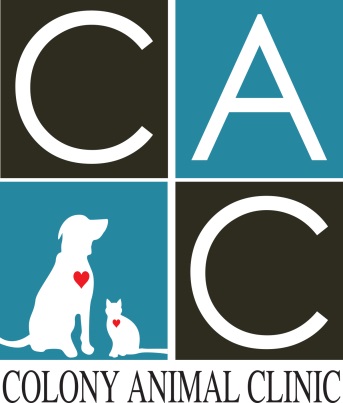 1st Series (6-8 weeks)-Examination-Fecal Parasite Screen-Intestinal Parasite Deworming-Heartworm prevention started-Distemper/Parvo combo vaccine  2nd Series (9 weeks or 3 weeks from 1st Series) -Examination-Fecal Parasite Screen-Intestinal Parasite Deworming -Heartworm Prevention dispensed-Distemper/Parvo combo vaccine 3rd Series (12 weeks or 3 weeks from 2nd Series) -Examination-Heartworm Prevention dispensed-Distemper/Parvo/Lepto Combo vaccine-Bordetella vaccine aka Kennel Cough vaccine-+/- Canine Influenza H3N8+H3N2 vaccine (recommended for puppies attending training classes or that are going to be boarded)4th Series (16 weeks or 4 weeks from 3rd Series) -Examination-Heartworm Prevention dispensed-Distemper/Parvo/Lepto Combo booster-Rabies vaccineFinal Series (20 Weeks or 4 weeks from 4th Series) -Examination-Parvo booster-Second/Final Bordetella booster-+/- Canine Influenza H3N8+H3N2 booster**FLEA PRODUCTS ARE NOT INCLUDED IN THESE SERIES**On Final Puppy Visit- We will dispense 6 months of Heartworm and/orFlea prevention